CENTRAL HI-TECH LAB (CHL)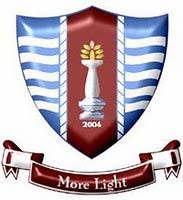 Government College University, Faisalabad (GCUF)Ground Floor, Iqbal Block, New Campus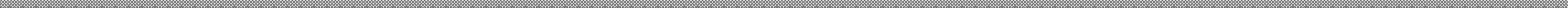 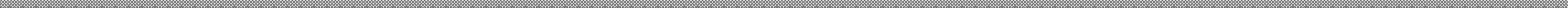 Ph: +92-41-9203013	Allama Iqbal Road38000-Faisalabad, Pakistan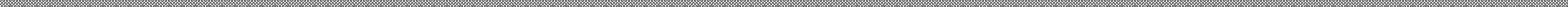 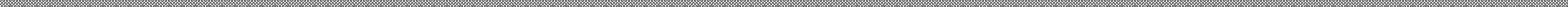 SAMPLE SUBMISSION FORM FOR GC-MSName (Researcher / Faculty Member / Contact Person):   	Department and University / Organization:  	Contact Details: Ph #	Cell #	Email:  	Analysis Charges Paid:	Yes / No	(If No, the sample will not be processed)If, Yes: Challan #	Date:	Amount Paid:   	Bank, Branch and Address (from where the payment has been made):  	(Note: One copy of original receipt must be attached with the sample submission form for CHL internal record)(Note: The reference / standards will also be considered as a run and should be provided along the samples. One sample submission form will be used for one type of mobile phase. For samples data collection, provide a writeable CD/DVD. For additional samples use extra sample form)Any Additional Information / Comments:  	 Date:  	Signature of  Supervisor with Stamp: 	                                    	Chairperson:  				  						(If GCUF Student or Faculty Member)------------------------------------------------------------------------------------------------------------------------------------------------------------------------------For CHL Internal Use Only:Payment Verified: Yes / No	Sample Processed: Yes / No	Date:  	Comments / Remarks (If any):   	Signature Analyst CHL:  	 Payment Information:Signature Director CHL:  	Analysis Rates (Rs / Run): Academia GCUF: Rs 1000/-; Academia other than GCUF: Rs 5,000/-; Industry: Rs10,000/-Account #:	4137669162Account Title:	Central Hi-Tech Lab, GCUF	Bank: National Bank of PakistanSr.No.Must Be Filled While Submitting the Sample(s)Must Be Filled While Submitting the Sample(s)Must Be Filled While Submitting the Sample(s)Must Be Filled While Submitting the Sample(s)Must Be Filled While Submitting the Sample(s)For CHL Use OnlyFor CHL Use OnlyFor CHL Use OnlyFor CHL Use OnlyFor CHL Use OnlySr.No.Reference/ Sample Name / IDChemical Nature of Liquid Sample (Solution)Volume (Minimum 100 µl)(Sample must be volatile)Samples Filtered Through 0.22micron Filter
 (Yes / No)RemarksRemarksSample IDDate ofAnalysisAnalyst NameRemarks12345